В соответствии с планом работы в муниципальном образовании город Новороссийск, в период с 3 по 7 июня 2019 года, межведомственной рабочей группой, в составе, представителей: управления по взаимодействию с правоохранительными органами, отдела по курортам и туризму муниципального образования город Новороссийск, ОВО по городу Новороссийску ФГКУ «УВО войск национальной гвардии России по КК», ФГКУ 2 отряд ФПС по КК в городе Новороссийске, МКУ «Управление по делам ГО и ЧС города Новороссийска», проводится работа по мониторингу готовности объектов санаторно-курортного комплекса муниципального образования город Новороссийск, по вопросам общественной, антитеррористической безопасности и общей готовности к приему отдыхающих в период проведения летнего курортного сезона 2019.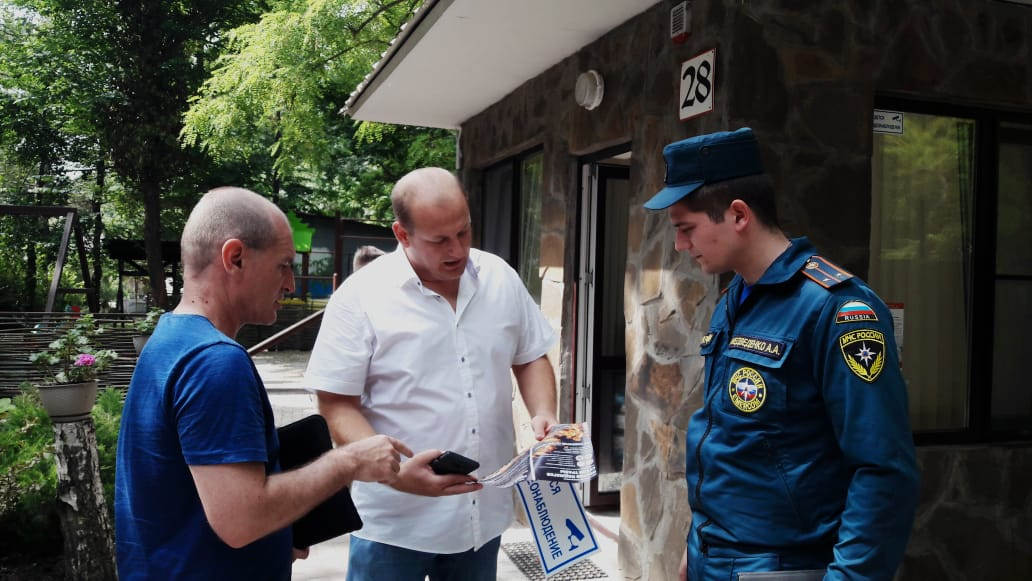 